
ประกาศจังหวัดชลบุรี
เรื่อง ประกาศผู้ชนะการเสนอราคา ซื้อครุภัณฑ์สำนักงาน จำนวน ๒ รายการ โดยวิธีเฉพาะเจาะจง
--------------------------------------------------------------------               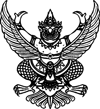                 ตามที่จังหวัดชลบุรี  โดยโรงพยาบาลพนัสนิคม ได้มีโครงการซื้อครุภัณฑ์สำนักงาน จำนวน ๒ รายการ โดยวิธีเฉพาะเจาะจง  นั้น
               ๑. โต๊ะคอมพิวเตอร์ จำนวน ๑ ตัว ผู้ได้รับการคัดเลือก ได้แก่ วชิรภัณฑ์ (ขายส่ง,ขายปลีก,ให้บริการ) โดยเสนอราคา เป็นเงินทั้งสิ้น ๓,๙๐๐.๐๐ บาท (สามพันเก้าร้อยบาทถ้วน) ซึ่งไม่ได้รวมภาษีมูลค่าเพิ่มและภาษีอื่นค่าขนส่ง ค่าจดทะเบียน และค่าใช้จ่ายอื่นๆ ทั้งปวง
               ๒. เก้าอี้สำนักงาน แบบตัวยู จำนวน ๑ ตัว ผู้ได้รับการคัดเลือก ได้แก่ วชิรภัณฑ์ (ขายส่ง,ขายปลีก,ให้บริการ) โดยเสนอราคา เป็นเงินทั้งสิ้น ๓,๒๐๐.๐๐ บาท (สามพันสองร้อยบาทถ้วน) ซึ่งไม่ได้รวมภาษีมูลค่าเพิ่มและภาษีอื่น ค่าขนส่ง ค่าจดทะเบียน และค่าใช้จ่ายอื่นๆ ทั้งปวง  ประกาศ ณ วันที่   ๒๔  เมษายน  พ.ศ. ๒๕๖๗ขนิษฐา เจริญขจรชัย (นางขนิษฐา เจริญขจรชัย)ผู้อำนวยการโรงพยาบาลพนัสนิคมปฏิบัติราชการแทนผู้ว่าราชการจังหวัดชลบุรี